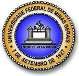 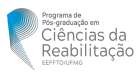 Escola de Educação Física, Fisioterapia e Terapia OcupacionalPrograma de Pós-Graduação em Ciência da ReabilitaçãoEmail: mesreab@eeffto.ufmg.br Telefone: (31) 3409-7395FORMULÁRIO DE SELEÇÃO DE BOLSISTA MESTRADO/DOUTORADOIdentificação do CandidatoAssinale os turnos e carga horária em que você possui disponibilidade integral para as atividades conforme a resolução Nº005/2018, de 03 de abril de 2018 (http://www.eeffto.ufmg.br/eeffto/DATA/UserFiles/files/2018%20005%20Crit%C3%A9rios%20para%20aloca%C3%A7%C3%A3o%20de%20bolsas(1).pdf) Eu, 	concordo com as especificações acima demarcadas e me comprometo a cumprir as regras estabelecidas pela UFMG e/ou agências de fomento relacionadas a bolsa de Mestrado/Doutorado.Belo Horizonte, 	de 	de 2021Assinatura do(a) candidato(a)Nome completo:Nome completo:Nome completo:Número de Matrícula:Número de Matrícula:Número de Matrícula:Email:Email:Email:Curso (mestrado ou doutorado): Curso (mestrado ou doutorado): Curso (mestrado ou doutorado): Tem interesse em seravaliado segundo critério socioeconômico - FUMP?( ) SIM( ) NÃOEm caso positivo, anexar comprovaçãode nível FUMP (ver resolução Nº005/2018, de 03 de abril de 2018).SegundaTerçaQuartaQuintaSexta8h às 12h13h às 17hCarga horáriaAcima de 30 horasDe 20 a 30 horasDe 10 a 20 horasDisponibilidade